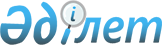 Арыс қалалық мәслихаты шешімдерінің күшін жою туралыОңтүстік Қазақстан облысы Арыс қалалық мәслихатының 2015 жылғы 29 қыркүйектегі № 44/269-V шешімі

      Қазақстан Республикасының «Қазақстан Республикасындағы жергілікті мемлекеттік басқару және өзін-өзі басқару туралы» Заңының 7 бабы 5 тармағына және Қазақстан Республикасының «Нормативтік құқықтық актілер туралы» Заңының 40 бабының 2 тармағының 4 тармақшасына сәйкес қалалық мәслихат ШЕШТІ:



      1. «Арыс қаласы бойынша коммуналдық қалдықтардың пайда болу және жинақталу нормаларын, коммуналдық қалдықтарды жинау, әкету, көму және кәдеге жарату тарифтерін бекіту туралы» Арыс қалалық мәслихатының 2015 жылғы 20 наурыздағы № 38/224-V (Нормативтік құқықтық актілерді мемлекеттік тіркеу тізілімінде № 3143 тіркелген, 2015 жылғы 1 мамырдағы «Арыс ақиқаты» газетінің 20-санында жарияланған) шешімінің күші жойылды деп танылсын.



      2. ««Арыс қалалық мәслихат аппараты» мемлекеттік мекемесінің ережесін бекіту туралы» Арыс қалалық мәслихатының 2015 жылғы 17 маусымдағы № 41/254-V (Нормативтік құқықтық актілерді мемлекеттік тіркеу тізілімінде № 3237 тіркелген, 2015 жылғы 25 шілдедегі «Арыс ақиқаты» газетінің 30-санында жарияланған) шешімінің күші жойылды деп танылсын.      Қалалық мәслихат

      сессия төрағасы                            А.Жауынбаев      Қалалық мәслихат

      хатшысы                                    Т.Тулбасиев
					© 2012. Қазақстан Республикасы Әділет министрлігінің «Қазақстан Республикасының Заңнама және құқықтық ақпарат институты» ШЖҚ РМК
				